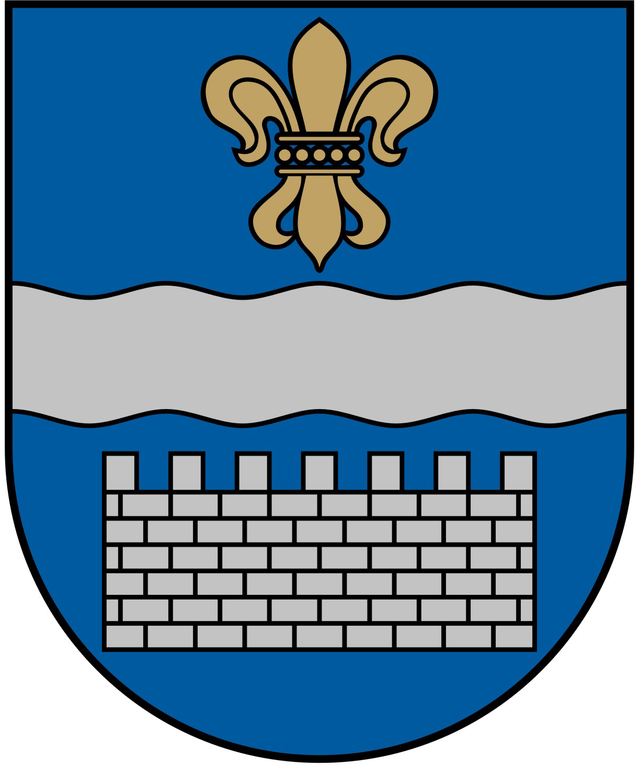 DAUGAVPILS PILSĒTAS DOMEDAUGAVPILS FUTBOLA SKOLAReģ.Nr. 90010967169, Kandavas iela 17A, Daugavpils, LV-5401, telefons 29364652Valsts kase, norēķinu konts: LV17TREL981396400200Be-pasts: fc_daugavpils@inbox.lv, mājas lapa: www.daugavpilsfs.lv_____________________________________________________________________________Daugavpilī20.04.2020. Nr.FCD/2020/3UZAICINĀJUMSPretendentiem iesniegt piedāvājumupublisko iepirkumu likumā nereglamentētajam iepirkumam“Sporta ekipējuma iegāde”Pasūtītājs: Iepirkuma priekšmets: Sporta ekipējuma iegāde profesionālās ievirzes sporta izglītības iestādes “Daugavpils Futbola skola” vajadzībām. Paredzamā līgumcena: Ne lielāka par 9900,00 EUR bez PVN.Preču piegādes vieta: Kandavas iela 17A, Daugavpils, LV-5401.Līguma izpildes termiņš: līdz 2020.gada 5.maijam. Piedāvājumu saskaņā ar pievienotajām formām var iesniegt: pa e-pastu fc_daugavpils@inbox.lv, pa pastu vai personīgi Kandavas ielā 17A, Daugavpilī, 303.kab. līdz 2020.gada 24.aprīlim plkst.15:00.Kritērijs, pēc kura tiks izvēlēts pakalpojumu sniedzējs: saimnieciski izdevīgākais piedāvājums ar viszemāko cenu atbilstoši tehniskajai specifikācijai.Pretendents iesniedz piedāvājumu, aizpildot pielikumus Nr.1 un Nr.3, kā arī ievērojot tehniskajā specifikācijā norādītās prasības.Citi nosacījumi: piedāvājuma cenā (EUR) jāiekļauj visas pakalpojuma izmaksas (tajā skaitā, bet ne tikai – darba samaksa, peļņa, u.c.), nodokļi un nodevas, kas saistītas ar līguma izpildi.Pielikumā:- Pieteikums par piedalīšanos uzaicinājumā (Pielikums Nr.1);- Tehniskā specifikācija (Pielikums Nr.2);- Finanšu piedāvājums (Pielikums Nr.3).1.pielikumsDaugavpils Futbola skolas20.04.2020. uzaicinājumam Nr.FCD/2020/3Profesionālās ievirzes sporta izglītības iestādei “Daugavpils Futbola skola”Kandavas ielā 17A, Daugavpilī,LV-5401PIETEIKUMS PAR PIEDALĪŠANOS UZAICINĀJUMā “Sporta ekipējuma iegāde”Pretendents [pretendenta nosaukums], reģ. Nr. [reģistrācijas numurs], [adrese], tā [personas, kas paraksta, pilnvarojums, amats, vārds, uzvārds] personā, ar šā pieteikuma iesniegšanu: Piesakās piedalīties uzaicinājumā “Sporta ekipējuma iegāde”.Apņemas ievērot uzaicinājuma tehniskajā specifikācijā minētās prasības. Apņemas nodrošināt iespēju izsūtīt Pasūtītājam piedāvāto preču paraugus, kā arī sniegt papildus informāciju par piedāvāto preci vai vajadzības gadījumā norādīs interneta vietni, kur var iegūt papildus detalizētu informāciju par piedāvāto preci, tajā skaitā tās izgatavošanas materiālu un citu ar preci saistīto papildinformāciju.Apņemas (ja Pasūtītājs izvēlējies šo piedāvājumu) slēgt līgumu un izpildīt visus līguma pamatnosacījumus.Apliecina, ka ir iesniedzis tikai patiesu informāciju.   *Pretendenta vai tā pilnvarotās personas vārds, uzvārds.2.pielikumsDaugavpils Futbola skolas20.04.2020. uzaicinājumam Nr.FCD/2020/3TEHNISKĀ SPECIFIKĀCIJASporta ekipējuma iegāde.Preču piegādes vieta: Kandavas iela 17A, Daugavpils, LV-5401Preču piegādes termiņš: 2020.gada 5.maijs. Visām precēm ir jābūt viena ražotāja (zīmola) izgatavotajām precēm. Visām precēm jābūt jaunām, atbilstošā ražotāja iepakojumā un ar etiķeti, kurā norādīts    ražotājs, izmērs, materiāls, audums. Logotips apdrukai: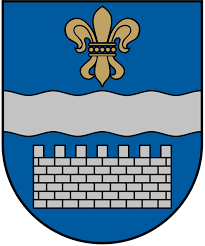 3.pielikumsDaugavpils Futbola skola20.04.2020. uzaicinājumam Nr.FCD/2020/3FINANŠU PIEDĀVĀJUMSPiedāvājam nodrošināt zemāk minēto pakalpojumu izpildi saskaņā ar uzaicinājuma “Sporta ekipējuma iegāde” tehniskās specifikācijas nosacījumiem, pievienojot atbilstošu informāciju par piedāvāto preci, par norādīto cenu: Piedāvājuma cenā (EUR) ir iekļauti visas pakalpojuma izmaksas (tajā skaitā, bet ne tikai – darba samaksa, peļņa, u.c.), nodokļi un nodevas, kas saistītas ar līguma izpildi.Ar šo mēs apstiprinām, ka mūsu piedāvājums atbilst tehniskajā specifikācijā norādītajām prasībām un ka piedāvājums ir galīgs un netiks mainīts.Iestādes nosaukumsProfesionālās ievirzes sporta izglītības iestāde “Daugavpils Futbola skola”AdreseKandavas iela 17A, Daugavpils, LV-5401Reģ. Nr.90010967169Kontaktpersona (amats, vārds, uzvārds)Izglītības metodiķis Aleksandrs IsakovsKontakti: tālruņa numurs, e-pastsmob.tel.29546590, e-pasts: fc_daugavpils@inbox.lvPretendentsReģistrācijas Nr. AdreseKontaktpersonaKontaktpersonas tālr./ fakss, e-pastsBankas nosaukums, filiāleBankas kodsNorēķinu kontsVārds, uzvārds*AmatsParakstsDatumsZīmogsNr.p.k.Preces nosaukumsAprakstsSkaits (gab.)Sporta ekipējumsSporta ekipējumsSporta ekipējums1.TRENIŅU KREKLSKRĀSA: vienkrāsains gaiši zils tonis. MATERIĀLS: 100% otrreizēji pārstrādāts polisters.DETALIZĒTS APRAKSTS: Otrreizēji pārstrādāts polisters ar DRI FIT (vai analogu) tehnoloģiju, kas nodrošina sviedru regulāciju, saglabājot ķermeni sausu. Krekla muguras daļā sietiņmateriāls, kas nodrošina papildus sviedru regulāciju. U veida apkakle, kas sastāv no rievotas un elastīgas gumijas. PIEEJAMĪBA: vismaz 3 gadi.NEPIECIEŠAMIE IZMĒRI: XS, S, M, L, XL augumam no 145 līdz 190 cm. APDRUKA: logotips (saskaņā ar pielikumu) krekla priekšpusē kreisajā pusē. Izmērs 6-8 cm. Krekla aizmugurē uzraksts „DAUGAVPILS“ baltā krāsā 20-25 cm garumā atkarībā no krekla izmēra (tiks saskaņots papildus). 752.TRENIŅU ŠORTIKRĀSA: vientoņa tumši zila.MATERIĀLS: 100% polisters. DETALIZĒTS APRAKSTS: materiālam jābūt ar DRI FIT (vai analogu) tehnoloģiju, kas nodrošina sviedru regulāciju. Vidukļa jostā elastīga gumija, kuras iekšpusē iestrādāts sietiņmateriāls baltā krāsā, nodrošinot labu elpotspēju. Materiāls vienslāņa bez iekšējās oderes. Sānu malās iestrādāti sietiņmateriāli no vidukļa līdz šortu malai labākai gaisa caurlaidībai.   NEPIECIEŠAMIE IZMĒRI: XS, S, M, L, XL augumam no 145 līdz 190 cm.  753.GETRASKRĀSA: Vientoņa zila krāsa. MATERIĀLS: 95-100% neilons, 1-5% elastāns.DETALIZĒTS APRAKSTS: Anatomiski veidots kreisās/labās kājas dizains. Getru garums virs ceļgaliem. Papēža un purngala daļā nepieciešams biezāks materiāls, lai nodrošinātu mazāku nodilumu. Pēdas daļa rievota un elastīga. NEPIECIEŠAMIE IZMĒRI: 35-50 (EU izmērs)90 pāriNr.p.k.Preces nosaukumsAprakstsSkaits (gab.)Sporta ekipējumsSporta ekipējumsSporta ekipējums4.GARAIS TRENIŅU KREKLS (BAIKA)KRĀSA: Zila ar tumši zilu līnijuMATERIĀLS: 100% poliesters. Detalizēts apraksts: Materiāls 100% poliesters, iekšējais materiāls flīsa. Rāvējslēdzējs no kakla augšas līdz krūšu zonai. Kakla maliņām jābūt no maigāka materiāla, lai izvairītos no beršanas. Rāvējslēdzējam jābūt iestrādātai kabatiņai, lai rāvējslēdzējs neieķeras kaklā. Plecu zonā jābūt iestrādātai tumši zilai līnijai visas rokas garumā (līnijas platums 2-5 cm, līnijas garums 50-80 cm atkarībā izmēra). NEPIECIEŠAMIE IZMĒRI: XS, S, M, L, XL augumam no 145 līdz 190 cm. APDRUKA: logotips (saskaņā ar pielikumu) krekla priekšpusē kreisajā pusē. Izmērs 6-8 cm. Krekla aizmugurē uzraksts „DAUGAVPILS“ baltā krāsā 20-25 cm garumā atkarībā no krekla izmēra (tiks saskaņots papildus).755.TRENIŅU BIKSES KRĀSA: Vientoņa tumši zila.MATERIĀLS: 100% poliesters. DETALIZĒTS APRAKSTS: Materiālam jānodrošina sviedru regulācija, biksēm jābūt ar sašaurinātām starām, kā arī ar rāvējslēdzēju atveramām apakšmalām. Gurnos jābūt gumijai un šņorēm, sānu daļā jābūt sietiņmateriālam, kas nodrošinās labāku elpotspēju. Divas sānu kabatas ar rāvējslēdzēju nosegtu ar virskārtas materiālu. Vidukļa josta savelkas ar elastīgām šņorēm. NEPIECIEŠAMIE IZMĒRI: XS, S, M, L, XL augumam no 145 līdz 190 cm. 756..IZEJAMIE (PREZENTĀCIJAS) ŠORTIKRĀSA: Vientoņa tumši zila.MATERIĀLS: 100% polisters.DETALIZĒTS APRAKSTS: 100% polistera materiāls ar DRI-FIT (vai analogu) tehnoloģiju, kas nodrošina sviedru regulāciju. Vidukļa josta ar elastīgu gumiju, ar elastīgām šņorēm savelkama vidukļa josta. Materiāla konstrukcija vienslāņa bez iekšējās oderes. Divas ar rāvējslēdzēju aizveras sānu kabatas. NEPIECIEŠAMIE IZMĒRI: XS, S, M, L, XL augumam no 145 līdz 190 cm. 507.GARAIS IZEJAMAIS KOSTĪMSKRĀSA: jaka - zila, bikses - tumši zilas.MATERIĀLS: 100% poliesters. DETALIZĒTS APRAKSTS: Biksēm un jakai jābūt saskaņotai. Jakas plecu joslā līdz elkonim jābūt iestrādātai tumši zilai līnijai (platums 2-5 cm, garums 20-30 cm atkarībā no izmēra), kas atbilst bikšu krāsai. Jakai jābūt paaugstinātai apkaklei. Bikšu apakšmalās jābūt iestrādātam rāvējslēdzējam, ar ko atvērt bikšu apakšmalas. Divas sānu kabatas ar rāvējslēdzēju. Jakas apakšējā daļa ir daļēji rievota, kas kustības laikā nodrošina jakas atrašanos savā vietā. NEPIECIEŠAMIE IZMĒRI: XS, S, M, L, XL augumam no 145 līdz 190 cm. APDRUKA: logotips (saskaņā ar pielikumu) jakas priekšpusē kreisajā pusē. Izmērs 6-8 cm. Krekla aizmugurē uzraksts „DAUGAVPILS“ baltā krāsā 20-25 cm garumā atkarībā no jakas izmēra (tiks saskaņots papildus).50Nr.p.k.Preces nosaukumsAprakstsSkaits (gab.)Sporta ekipējumsSporta ekipējumsSporta ekipējums8.LIETUS JAKAKRĀSA: Zila.MATERIĀLS: 100% polisters. DETALIZĒTS APRAKSTS: Ūdensnecaurlaidīgs audums. Rāvējslēdzējs pilnā garumā. Roku piedurkņju materiālam jābūt tādam, kas neļauj rokas daļai rauties uz augšu. Divas sānu kabatas, kas nosegtas ar audumu, lai netraucētu kustībai un drošībai. Jābūt kapucei, kas aizsargā no lietus un vēja. Jābūt iestrādātai iekšējai oderei, kas nodrošina aizsardzību pret vēju un lietu. NEPIECIEŠAMIE IZMĒRI: XS, S, M, L, XL augumam no 145 līdz 190 cm. APDRUKA: logotips (saskaņā ar pielikumu) jakas priekšpusē kreisajā pusē. Izmērs 6-8 cm. 509.PLECU SOMAKRĀSA: Melna.MATERIĀLS: 100% poliesters.DETALIZĒTS APRAKSTS: Soma sastāv no 3 nodalījumiem, visiem nodalījumiem jābūt aizveramiem ar rāvējslēdzēju. Apakšējais nodalījums ar cietu materiālu, lai aizsargātu iekšā esošās lietas. Somai jābūt gan regulējamai pleca lencei, gan sānu siksnai pārnēsāšanai. Somas galos jānodrošina papildus rokturi ērtākai pārvietošanai.  NEPIECIEŠAMIE IZMĒRI: 40-50 L tilpums, augstums 30-45 cm, platums 25-33 cm. 50Kam:Profesionālās ievirzes sporta izglītības iestādei “Daugavpils Futbola skola”, Kandavas ielā 17A, Daugavpilī, LV-5401Pretendents:Reģ. Nr., adrese:Kontaktpersona, tās tālrunis, fakss un e-pasts:Bankas rekvizīti:Nr.p.k.Preces nosaukumsPiedāvātas preces aprakstsSkaits (gab.)Cena par gab., bez PVNCena par gab., ar PVNKopējā cena,ar PVNSporta ekipējumsSporta ekipējumsSporta ekipējumsSporta ekipējumsSporta ekipējumsSporta ekipējums1.TRENIŅU KREKLSJānorāda detalizēta informācija par piedāvāto preci saskaņā ar tehniskajā specifikācijā norādītajām prasībām.752.TRENIŅU ŠORTIJānorāda detalizēta informācija par piedāvāto preci saskaņā ar tehniskajā specifikācijā norādītajām prasībām.753.GETRASJānorāda detalizēta informācija par piedāvāto preci saskaņā ar tehniskajā specifikācijā norādītajām prasībām.90 pāri4.GARAIS TRENIŅU KREKLS (BAIKA)Jānorāda detalizēta informācija par piedāvāto preci saskaņā ar tehniskajā specifikācijā norādītajām prasībām.755.TRENIŅU BIKSES Jānorāda detalizēta informācija par piedāvāto preci saskaņā ar tehniskajā specifikācijā norādītajām prasībām.756..IZEJAMIE (PREZENTĀCIJAS) ŠORTIJānorāda detalizēta informācija par piedāvāto preci saskaņā ar tehniskajā specifikācijā norādītajām prasībām.507.GARAIS IZEJAMAIS KOSTĪMSJānorāda detalizēta informācija par piedāvāto preci saskaņā ar tehniskajā specifikācijā norādītajām prasībām.50Nr.p.k.Preces nosaukumsPiedāvātas preces aprakstsSkaits (gab.)Cena par gab., bez PVNCena par gab., ar PVNKopējā cena,ar PVNSporta ekipējumsSporta ekipējumsSporta ekipējumsSporta ekipējumsSporta ekipējumsSporta ekipējums8.LIETUS JAKAJānorāda detalizēta informācija par piedāvāto preci saskaņā ar tehniskajā specifikācijā norādītajām prasībām.509.PLECU SOMAJānorāda detalizēta informācija par piedāvāto preci saskaņā ar tehniskajā specifikācijā norādītajām prasībām.50Summa bez PVN, EURSumma bez PVN, EURSumma bez PVN, EURSumma bez PVN, EURSumma bez PVN, EURSumma bez PVN, EURPVN summa, EURPVN summa, EURPVN summa, EURPVN summa, EURPVN summa, EURPVN summa, EURSumma ar PVN, EURSumma ar PVN, EURSumma ar PVN, EURSumma ar PVN, EURSumma ar PVN, EURSumma ar PVN, EURVārds, uzvārds, (amats)ParakstsDatums Pretendenta pārstāvis:	________________________________                    (amats, paraksts, vārds, uzvārds, zīmogs)